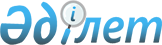 О внесении изменений и дополнений в решение Мунайлинского районного маслихата от 14 января 2020 года № 49/464 "О районном бюджете на 2020-2022 годы"Решение Мунайлинского районного маслихата Мангистауской области от 15 сентября 2020 года № 57/517. Зарегистрировано Департаментом юстиции Мангистауской области 24 сентября 2020 года № 4294
      В соответствии с Бюджетным кодексом Республики Казахстан от 4 декабря 2008 года, Законом Республики Казахстан от 23 января 2001 года "О местном государственном управлении и самоуправлении в Республике Казахстан", решением Мангистауского областного маслихата от 28 августа 2020 года № 37/443 "О внесении изменений в решение Мангистауского областного маслихата от 12 декабря 2019 года № 32/395 "Об областном бюджете на 2020-2022 годы" (зарегистрировано в Реестре государственной регистрации нормативных правовых актов за № 4283), Мунайлинский районный маслихат РЕШИЛ:
      1. Внести в решение Мунайлинского районного маслихата от 14 января 2020 года № 49/464 "О районном бюджете на 2020-2022 годы" (зарегистрировано в Реестре государственной регистрации нормативных правовых актов за № 4111, опубликовано 21 января 2020 года в Эталонном контрольном банке нормативных правовых актов Республики Казахстан) следующие изменения и дополнения:
      пункт 1 указанного решения изложить в новой редакции следующего содержания:
      "1. Утвердить районный бюджет на 2020-2022 годы согласно приложениям 1, 2 и 3 к настоящему решению соответственно, в том числе на 2020 год в следующих объемах:
      1) доходы – 23 659 744,6 тысячи тенге, в том числе по:
      налоговым поступлениям – 5 982 624,3 тысячи тенге;
      неналоговым поступлениям – 32 043,9 тысячи тенге;
      поступлениям от продажи основного капитала – 209 584,0 тысячи тенге; 
      поступлениям трансфертов – 17 435 492,4 тысячи тенге;
      2) затраты – 24 442 402,1 тысячи тенге;
      3) чистое бюджетное кредитование – - 98 316,5 тысяч тенге, в том числе:
      бюджетные кредиты – 58 672,5 тысячи тенге; 
      погашение бюджетных кредитов – 156 989,0 тысяч тенге;
      4) сальдо по операциям с финансовыми активами – 0 тенге, в том числе:
      приобретение финансовых активов – 0 тенге;
      поступления от продажи финансовых активов государства – 0 тенге;
      5) дефицит (профицит) бюджета – - 684 341,0 тысяча тенге;
      6) финансирование дефицита (использование профицита) бюджета – 684 341,0 тысяча тенге, в том числе:
      поступление займов – 827 136,0 тысяч тенге;
      погашение займов – 156 989,0 тысяч тенге;
      используемые остатки бюджетных средств – 14 194,0 тысячи тенге.";
      пункт 2 изложить в новой редакции следующего содержания:
      "2. Учесть, что из районного бюджета на 2020 год в бюджеты сел и сельских округов выделена субвенция в сумме 2 747 346,0 тысяч тенге, в том числе:
      сельского округа Атамекен – 443 286,8 тысяч тенге;
      сельского округа Баскудык – 454 021,4 тысяча тенге;
      сельского округа Батыр – 263 699,7 тысяч тенге;
      села Баянды – 176 838,3 тысяч тенге;
      сельского округа Даулет – 204 161,3 тысяча тенге;
      сельского округа Кызылтобе – 444 930,1 тысяч тенге;
      села Мангистау – 760 408,4 тысяч тенге."; 
      в пункте 4:
      подпункт 1) изложить в новой редакции следующего содержания:
      "1) 777 598 тысяч тенге – государственной адресной социальной помощи;";
      подпункт 10) изложить в новой редакции следующего содержания:
      "10) 360 383 тысячи тенге – реализация мероприятий по социальной и инженерной инфраструктуре в сельских населенных пунктах в рамках проекта "Ауыл-Ел бесігі";";
      подпункты 12), 13), 14) изложить в новой редакции следующего содержания:
      "12) 90 895 тысяч тенге - строительство сетей водоснабжения жилого массива Бесшокы (Мангистау-5) в селе Мангистау Мунайлинского района;
      13) 366 753 тысячи тенге - строительство сетей водоснабжения сельского округа Кызылтобе;
      14) 469 208 тысяч тенге - строительство сетей канализации села Мангистау;";
      подпункт 19) изложить в новой редакции следующего содержания:
      "19) 317 796,0 тысяч тенге – строительство 15 километров внутрисельской автомобильной дороги в селе Баянды;";
      дополнить подпунктами 20), 21), 22) и 23) следующего содержания:
      "20) 556 800 тысяч тенге - приобретение жилья из коммунального жилищного фонда для социально уязвимых слоев населения и малообеспеченных многодетных семей (67 квартир);
      21) 39 770 тысяч тенге - средний ремонт автомобильной дороги "Станция Мангишлак - Карьер - 400" участок 0-5,6 километр;
      22) 606 180 тысяч тенге - возмещение платежей населения по оплате коммуналных услуг в режиме черезвычайного положения в Республике Казахстан;
      23) 147 661 тысяча тенге - строительство сельского клуба с библиотекой на 200 мест в сельском округе Баскудык.";
      пункт 7 изложить в новой редакции следующего содержания:
      "7. Учесть, что в районном бюджете на 2020 год предусмотрены бюджетные кредиты из республиканского бюджета в следующем объеме:
      54 885 тысяч тенге - на реализацию мер социальной поддержки спецалистов.";
      пункт 7-1 изложить в новой редакции следующего содержания:
      "7-1. Учесть, что в районном бюджете на 2020 год предусмотрены бюджетные кредиты из областного бюджета за счет средств внутренних займов в следующем объеме:
      772 251 тысяча тенге – на реализацию мероприятий в рамках Дорожной карты занятости на 2020-2021 годы.";
      пункт 11 указанного решения исключить;
      приложение 1 к указанному решению изложить в новой редакции согласно приложению к настоящему решению.
      2. Контроль за исполнением настоящего решения возложить на бюджетную комиссию Мунайлинского района (председатель комиссии Н. Жолбаев).
      3. Государственному учреждению "Аппарат Мунайлинского районного маслихата" (руководитель аппарата А. Жанбуршина) обеспечить государственную регистрацию настоящего решения в органах юстиции и его официальное опубликование в средствах массовой информации.
      4. Настоящее решение вводится в действия с 1 января 2020 года. Районный бюджет на 2020 год
					© 2012. РГП на ПХВ «Институт законодательства и правовой информации Республики Казахстан» Министерства юстиции Республики Казахстан
				
      Председатель сессии, временно осуществляющий полномочия секретаря Мунайлинского районного маслихата

С. Битан
Приложениек решению Мунайлинского районного маслихатаот 15 сентября 2020 года № 57/517Приложение 1 к решению Мунайлинского районного маслихатаот 14 января 2020 года № 49/464
Категория
Категория
Категория
Наименование
Сумма, тысяч тенге
Класс
Класс
Наименование
Сумма, тысяч тенге
Подкласс
Подкласс
Наименование
Сумма, тысяч тенге 1 1 1 2 3
1. Доходы
23 659 744,6
1
Налоговые поступления
5 982 624,3
01
Подоходный налог
2 441 007,0
1
Корпоративный подоходный налог
359 000,0
2
Индивидуальный подоходный налог
2 082 007,0
03
Социальный налог
1 837 023,0
1
Социальный налог
1 837 023,0
04
Hалоги на собственность
1 605 369,0
1
Hалоги на имущество
1 604 834,0
5
Единый земельный налог
535,0
05
Внутренние налоги на товары, работы и услуги
71 907,3
2
Акцизы
6 755,0
3
Поступления за использование природных и других ресурсов
43 048,0
4
Сборы за ведение предпринимательской и профессиональной деятельности
21 754,3
5
Налог на игорный бизнес
350,0
08
Обязательные платежи, взимаемые за совершение юридически значимых действий и (или) выдачу документов уполномоченными на то государственными органами или должностными лицами
27 318,0
1
Государственная пошлина
27 318,0
2
Неналоговые поступления
32 043,9
01
Доходы от государственной собственности
20 124,9
1
Поступления части чистого дохода государственных предприятий
110,0
5
Доходы от аренды имущества, находящегося в государственной собственности
19 726,0
7
Вознаграждения по кредитам, выданным из государственного бюджета
288,9
03
Поступления денег от проведения государственных закупок, организуемых государственными учреждениями, финансируемыми из государственного бюджета
100,0
1
Поступления денег от проведения государственных закупок, организуемых государственными учреждениями, финансируемыми из государственного бюджета
100,0
04
Штрафы, пени, санкции, взыскания, налагаемые государственными учреждениями, финансируемыми из государственного бюджета, а также содержащимися и финансируемыми из бюджета (сметы расходов) Национального Банка Республики Казахстан
7 437,0
1
Штрафы, пени, санкции, взыскания, налагаемые государственными учреждениями, финансируемыми из государственного бюджета, а также содержащимися и финансируемыми из бюджета (сметы расходов) Национального Банка Республики Казахстан, за исключением поступлений от организаций нефтяного сектора и в Фонд компенсации потерпевшим
7 437,0
06
Прочие неналоговые поступления
4 382,0
1
Прочие неналоговые поступления
4 382,0
3
Поступления от продажи основного капитала
209 584,0
01
Продажа государственного имущества, закрепленного за государственными учреждениями
40 476,0
1
Продажа государственного имущества, закрепленного за государственными учреждениями
40 476,0
03
Продажа земли и нематериальных активов
169 108,0
1
Продажа земли
140 040,0
2
Продажа нематериальных активов
29 068,0
4
Поступления трансфертов
17 435 492,4
01
Трансферты из нижестоящих органов государственного управления
203,9
3
Трансферты из бюджетов городов районного значения, сел, поселков, сельских округов
203,9
02
Трансферты из вышестоящих органов государственного управления
17 435 288,5
2
Трансферты из областного бюджета
17 435 288,5
Функциональная группа
Функциональная группа
Функциональная группа
Наименование
Сумма, тысяч тенге
Администратор бюджетных программ
Администратор бюджетных программ
Наименование
Сумма, тысяч тенге
Программа
Программа
Наименование
Сумма, тысяч тенге 1 1 1 2 3
2. Затраты
24 442 402,1
01
Государственные услуги общего характера
850 408,2
112
Аппарат маслихата района (города областного значения)
23 116,0
001
Услуги по обеспечению деятельности маслихата района (города областного значения)
23 116,0
122
Аппарат акима района (города областного значения)
200 831,0
001
Услуги по обеспечению деятельности акима района (города областного значения)
190 021,0
006
Предупреждение и ликвидация чрезвычайных ситуаций масштаба района (города областного значения)
10 810,0
459
Отдел экономики и финансов района (города областного значения)
385 434,0
001
Услуги по реализации государственной политики в области формирования и развития экономической политики, государственного планирования, исполнения бюджета и управления коммунальной собственностью района (города областного значения)
49 013,0
010
Приватизация, управление коммунальным имуществом, постприватизационная деятельность и регулирование споров, связанных с этим
500,0
113
Целевые текущие трансферты нижестоящим бюджетам
332 910,0
003
Проведение оценки имущества в целях налогообложения
2 761,0
015
Капитальные расходы государственного органа
250,0
467
Отдел строительства района (города областного значения)
803,6
040
Развитие объектов государственных органов
803,6
475
Отдел предпринимательства, сельского хозяйства и ветеринарии района (города областного значения)
105 882,0
001
Услуги по реализации государственной политики на местном уровне в области развития предпринимательства, сельского хозяйства и ветеринарии
105 882,0
458
Отдел жилищно-коммунального хозяйства, пассажирского транспорта и автомобильных дорог района (города областного значения)
134 341,6
001
Услуги по реализации государственной политики на местном уровне в области жилищно-коммунального хозяйства, пассажирского транспорта и автомобильных дорог 
54 046,6
013
Капитальные расходы государственного органа
295,0
067
Капитальные расходы подведомственных государственных учреждений и организаций
80 000,0
02
Оборона
13 168,0
122
Аппарат акима района (города областного значения)
13 168,0
005
Мероприятия в рамках исполнения всеобщей воинской обязанности
13 168,0
03
Общественный порядок, безопасность, правовая, судебная, уголовно-исполнительная деятельность
29 586,4
458
Отдел жилищно-коммунального хозяйства, пассажирского транспорта и автомобильных дорог района (города областного значения)
4 994,4
021
Обеспечение безопасности дорожного движения в населенных пунктах
4 994,4
499
Отдел регистрации актов гражданского состояния района (города областного значения)
24 592,0
001
Услуги по реализации государственной политики на местном уровне в области регистрации актов гражданского состояния
24 592,0
04
Образование
12 544 195,9
464
Отдел образования района (города областного значения)
12 337 964,9
001
Услуги по реализации государственной политики на местном уровне в области образования
51 967,0
003
Общеобразовательное обучение
11 068 608,0
005
Приобретение и доставка учебников, учебно-методических комплексов для государственных учреждений образования района (города областного значения)
487 208,0
006
Дополнительное образование для детей
220 818,5
009
Обеспечение деятельности организаций дошкольного воспитания и обучения
270 033,0
015
Ежемесячные выплаты денежных средств опекунам (попечителям) на содержание ребенка-сироты (детей-сирот), и ребенка (детей), оставшегося без попечения родителей
28 144,0
067
Капитальные расходы подведомственных государственных учреждений и организаций
144 228,5
040
Реализация государственного образовательного заказа в дошкольных организациях образования
66 957,9
467
Отдел строительства района (города областного значения)
10 017,0
024
Строительство и реконструкция объектов начального, основного среднего и общего среднего образования
10 017,0
802
Отдел культуры, физической культуры и спорта района (города областного значения)
196 214,0
017
Дополнительное образование для детей и юношества по спорту
196 214,0
06
Социальная помощь и социальное обеспечение
1 814 864,0
464
Отдел образования района (города областного значения)
0
030
Содержание ребенка (детей), переданного патронатным воспитателям
0
451
Отдел занятости и социальных программ района (города областного значения)
1 784 864,0
001
Услуги по реализации государственной политики на местном уровне в области обеспечения занятости и реализации социальных программ для населения
50 027,0
002
Программа занятости
62 612,0
004
Оказание социальной помощи на приобретение топлива специалистам здравоохранения, образования, социального обеспечения, культуры, спорта и ветеринарии в сельской местности в соответствии с законодательством Республики Казахстан
44 044,0
005
Государственная адресная социальная помощь
781 592,0
006
Оказание жилищной помощи
218,0
007
Социальная помощь отдельным категориям нуждающихся граждан по решениям местных представительных органов
471 362,0
010
Материальное обеспечение детей-инвалидов, воспитывающихся и обучающихся на дому
17 497,0
011
Оплата услуг по зачислению, выплате и доставке пособий и других социальных выплат
2 719,0
014
Оказание социальной помощи нуждающимся гражданам на дому
49 576,0
017
Обеспечение нуждающихся инвалидов обязательными гигиеническими средствами и предоставление услуг специалистами жестового языка, индивидуальными помощниками в соответствии с индивидуальной программой реабилитации инвалида
182 621,0
021
Капитальные расходы государственного органа
23 640,0
023
Обеспечение деятельности центров занятости населения
39 046,0
050
Обеспечению прав и улучшению качества жизни инвалидов в Республике Казахстан
59 910,0
458
Отдел жилищно-коммунального хозяйства, пассажирского транспорта и автомобильных дорог района (города областного значения)
30 000,0
094
Предоставление жилищных сертификатов как социальная помощь
30 000,0
07
Жилищно-коммунальное хозяйство
4 102 176,1
451
Отдел занятости и социальных программ района (города областного значения)
606 180,0
070
Возмещение платежей населения по оплате коммунальных услуг в режиме чрезвычайного положения в Республике Казахстан
606 180,0
467
Отдел строительства района (города областного значения)
3 234 383,1
003
Проектирование и (или) строительство, реконструкция жилья коммунального жилищного фонда
132 146,0
004
Проектирование, развитие и (или) обустройство инженерно-коммуникационной инфраструктуры
627 578,1
058
Развитие системы водоснабжения и водоотведения в сельских населенных пунктах
1 917 859,0
098
Приобретение жилья коммунального жилищного фонда
556 800,0
458
Отдел жилищно-коммунального хозяйства, пассажирского транспорта и автомобильных дорог района (города областного значения)
261 613,0
018
Благоустройство и озеленение населенных пунктов
7 363,0
041
Ремонт и благоустройство объектов городов и сельских населенных пунктов в рамках Государственной программы развития продуктивной занятости и массового предпринимательства на 2017 – 2021 годы "Еңбек"
254 250,0
08
Культура, спорт, туризм и информационное пространство
219 093,0
802
Отдел культуры, физической культуры и спорта района (города областного значения)
153 730,0
001
Услуги по реализации государственной политики на местном уровне в области культуры, физической культуры и спорта
19 972,0
003
Капитальные расходы государственного органа
245,0
004
Функционирование районных (городских) библиотек
26 781,0
005
Поддержка культурно-досуговой работы
104 831,0
007
Проведение спортивных соревнований на районном (города областного значения) уровне
673,0
008
Подготовка и участие членов сборных команд района (города областного значения) по различным видам спорта на областных спортивных соревнованиях
1 228,0
470
Отдел внутренней политики и развития языков района (города областного значения)
64 363,0
001
Услуги по реализации государственной политики на местном уровне в области информации, укрепления государственности и формирования социального оптимизма граждан, развития языков
34 006,0
004
Реализация мероприятий в сфере молодежной политики
25 966,0
005
Услуги по проведению государственной информационной политики 
4 391,0
467
Отдел строительства района (города областного значения)
1 000,0
011
Развитие объектов культуры
1 000,0
10
Сельское, водное, лесное, рыбное хозяйство, особо охраняемые природные территории, охрана окружающей среды и животного мира, земельные отношения
110 259,0
463
Отдел земельных отношений района (города областного значения)
48 157,0
001
Услуги по реализации государственной политики в области регулирования земельных отношений на территории района (города областного значения)
33 043,0
003
Земельно-хозяйственное устройство населенных пунктов
15 114,0
475
Отдел предпринимательства, сельского хозяйства и ветеринарии района (города областного значения)
710,0
012
Проведение мероприятий по идентификации сельскохозяйственных животных
710,0
459
Отдел экономики и финансов района (города областного значения)
61 392
099
Реализация мер по оказанию социальной поддержки специалистов
61 392
11
Промышленность, архитектурная, градостроительная и строительная деятельность
127 350,3
467
Отдел строительства района (города областного значения)
85 834,3
001
Услуги по реализации государственной политики на местном уровне в области строительства
85 834,3
468
Отдел архитектуры и градостроительства района (города областного значения)
41 516,0
001
Услуги по реализации государственной политики в области архитектуры и градостроительства на местном уровне
21 516,0
003
Разработка схем градостроительного развития территории района и генеральных планов населенных пунктов
20 000,0
12
Транспорт и коммуникации
243 652,3
458
Отдел жилищно-коммунального хозяйства, пассажирского транспорта и автомобильных дорог района (города областного значения)
243 652,3
022
Развитие транспортной инфраструктуры
167 893,3
023
Обеспечение функционирования автомобильных дорог
34 989,0
045
Капитальный и средний ремонт автомобильных дорог районного значения и улиц населенных пунктов
40 770,0
13
Прочие
1 517 214,0
459
Отдел экономики и финансов района (города областного значения)
15 000,0
012
Резерв местного исполнительного органа района (города областного значения) 
15 000,0
458
Отдел жилищно-коммунального хозяйства, пассажирского транспорта и автомобильных дорог района (города областного значения)
1 354 553,0
062
Реализация мероприятий по социальной и инженерной инфраструктуре в сельских населенных пунктах в рамках проекта "Ауыл-Ел бесігі"
1 354 553,0
467
Отдел строительства района (города областного значения)
147 661,0
079
Развитие социальной и инженерной инфраструктуры в сельских населенных пунктах в рамках проекта "Ауыл-Ел бесігі"
147 661,0
14
Обслуживание долга
240,9
459
Отдел экономики и финансов района (города областного значения)
240,9
021
Обслуживание долга местных исполнительных органов по выплате вознаграждений и иных платежей по займам из обласного бюджета
240,9
15
Трансферты
2 870 194,0
459
Отдел экономики и финансов района (города областного значения)
2 870 194,0
006
Возврат неиспользованных (недоиспользованных) целевых трансфертов
24 529,8
054
Возврат сумм неиспользованных (недоиспользованных) целевых трансфертов, выделенных из республиканского бюджета за счет целевого трансферта из Национального фонда Республики Казахстан
98 318,2
038
Субвенции
2 747 346,0
3. Чистое бюджетное кредитование
-98 316,5
Бюджетные кредиты
58 672,5
459
Района (города областного значения) отдел экономики и финансов
58 672,5
018
Бюджетные кредиты для реализации мер социальной поддержки специалистов
58 672,5
5
Погашение бюджетных кредитов
156 989,0
01
Погашение бюджетных кредитов
156 989,0
1
Погашение бюджетных кредитов, выданных из государственного бюджета
156 989,0
4. Сальдо по операциям с финансовыми активами
0
Приобретение финансовых активов
0
Поступления от продажи финансовых активов государства
0
5. Дефицит (профицит) бюджета
- 684 341,0
6. Финансирование дефицита (использование профецита) бюджета
684 341,0
7
Поступление займов
827 136,0
01
Внутренние государственные займы
827 136,0
2
Договоры займа
827 136,0
Погашение займов
156 989,0
459
Района (города областного значения) отдел экономики и финансов
156 989,0
005
Погашение долга местного исполнительного органа перед вышестоящим бюджетом
156 989,0
8
Используемые остатки бюджетных средств
14 194,0
01
Остатки бюджетных средств
14 194,0
1
Свободные остатки бюджетных средств
14 194,0